山东诚联环境绿色表面处理中心发展研讨会在津召开2020年7月20在天津市飞鸽集团联合化工厂会议室召开了山东诚联环境科技有限公司（莱州）绿色表面处理中心发展研讨会。山东诚源集团副总经理徐瑞光，山东诚联环境科技有限公司总经理刘德璞，山东诚源集团办公室副主任宋坤之，山东诚联环境科技有限公司绿色表面处理中心招商负责人姜鹏、中国表面工程协会副理事长天津市电镀工程学会秘书长吕成斌、中国表面工程协会牛小燕副秘书长、中国表面工程协会刘娥监事、中国表面工程协会电镀分会孙国庆秘书长、中国表面工程协会市场工作委员会秘书长中共天津市电镀工程学会支部书记赵达均、山东表面工程协会前会长刘静萍、天津大学王宏智教授、表面处理专家吴心元正高工和天津市刚斌环保科技有限公司魏亚萍经理参加了会议。        徐瑞光副总和刘德璞经理分别介绍了该公司概况，山东诚联环境科技有限公司成立于2018年2月，公司计划投资63352.25万元建设“绿色表面处理中心建设项目”，厂址位于山东莱州绿色表面处理产业园内。绿色表面处理中心项目总占地约600亩（一期110亩、二期280亩、三期210亩），计划分三期建设，新上生产线222条（一期37条、二期93条、三期92条）。主要镀种有镀锌、硬铬、装饰铬、PCB、镀镍、锌镍、阳极氧化、化学镀镍、塑料电镀、电镀锡、镀金、镀银、热镀锌、电泳、达克罗等。一期项目包含1#-8#车间，其中1#2#车间为钢结构高10米、南北跨度60米东西跨度310米,3#5#车间高9.8米已经建成封顶，东西跨度84米南北跨度46米车间单个面积3229.58平方米，一期建成后车间总面积34226平方米，将新上37条流水线（镀锌15条、硬铬4条、装饰铬4条、PCB  2条、锌镍1条、阳极氧化2条、化学镍4条、电泳3条、达克罗2条。）       与会人员就该公司环境影响评价、表面处理中心规划和招商工作进行了座谈，提出了一些建设性意见，该中心将与中国表面工程协会、山东省表面工程协会和天津市电镀工程学会进行广泛合作。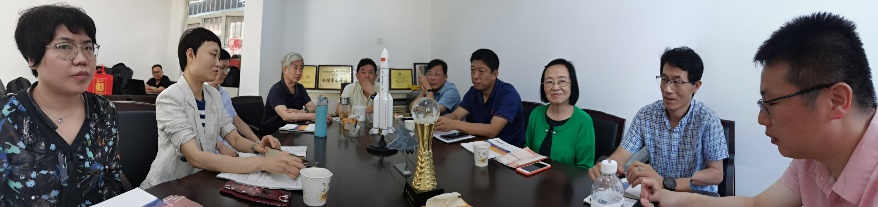 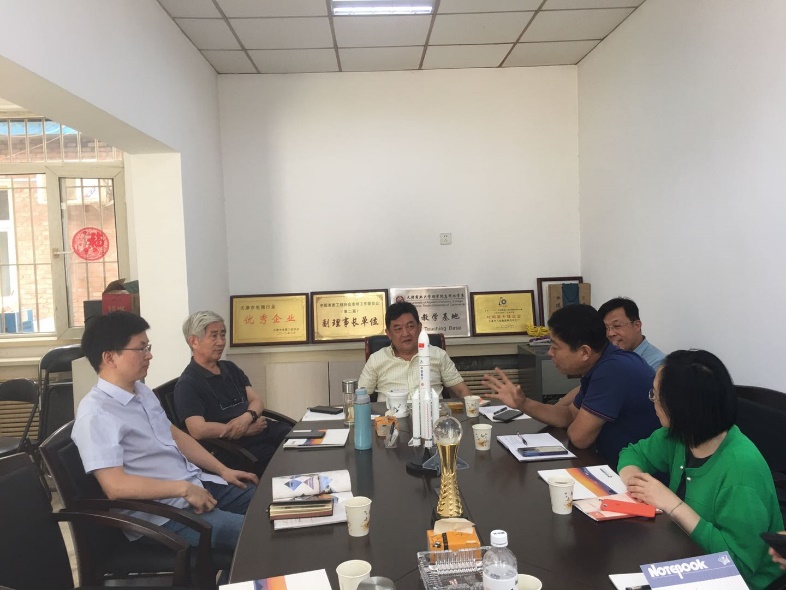 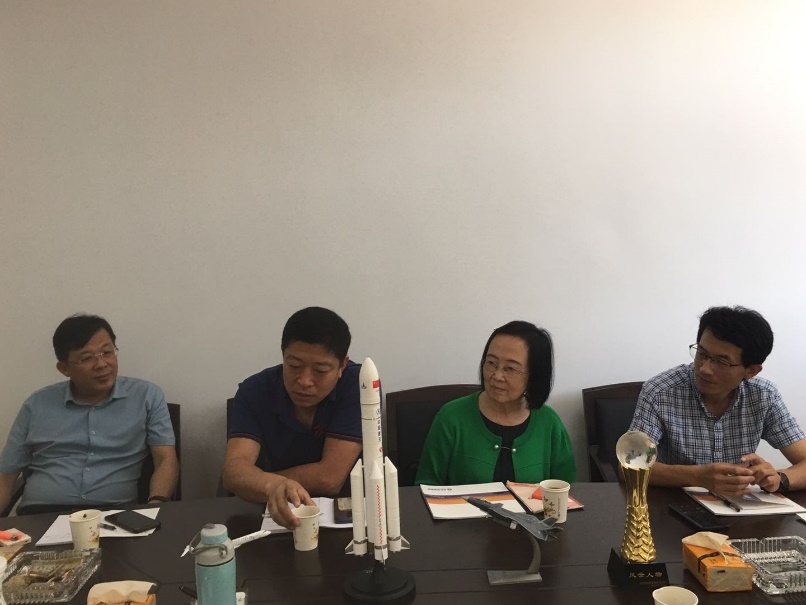 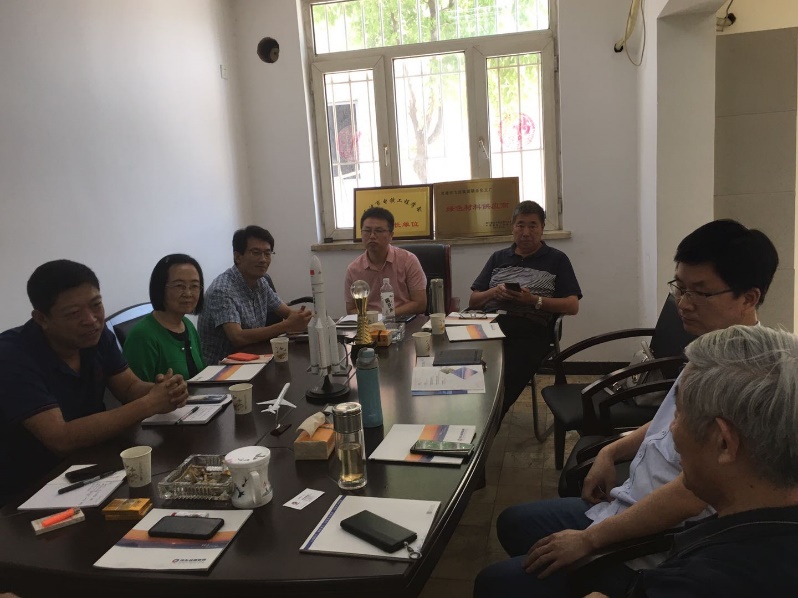 